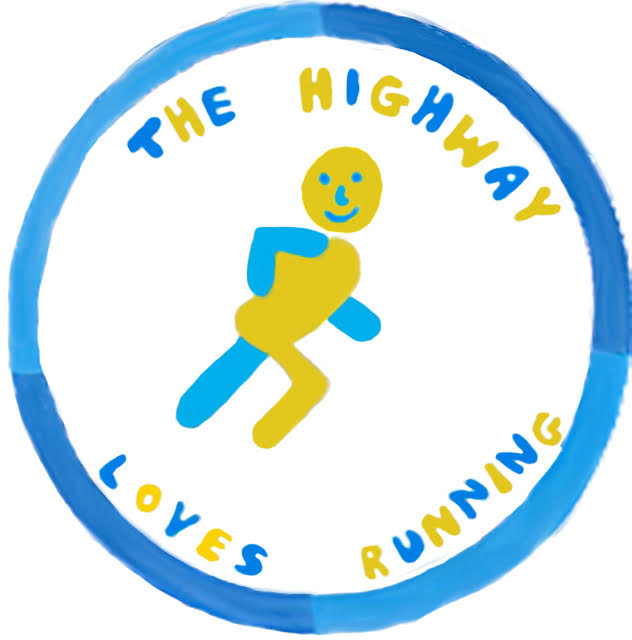 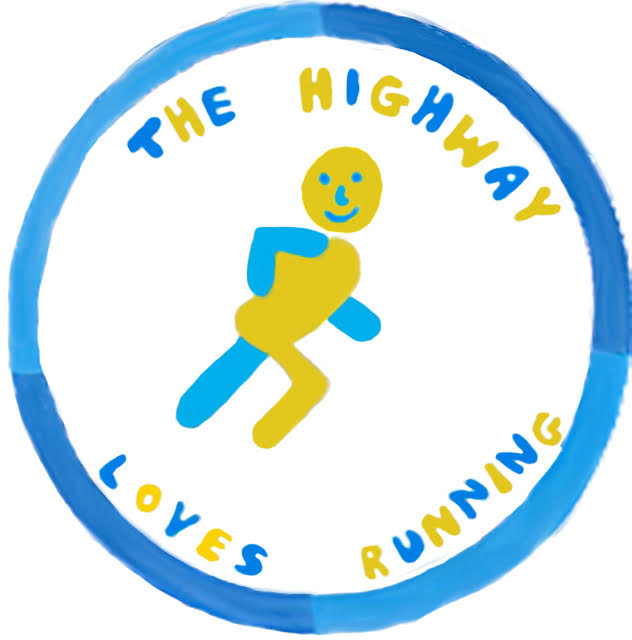 THE COOLINGSHIGHWAY 10KSUNDAY 22nd SEPTEMBER 2019– 10.00AMIf your child, aged 16 or 17 wishes to enter The Highway 10K event, please complete and submit the parental permission slip below alongside the TH10K entry form. Please return completed forms to The Highway Primary School, Orpington, BR6 9DJ or drop it off at registration on race day.	For more information visit us on www.thehighway10k.com or email info@thehighway10k.com---------------------------------------------------------------------------The Highway 10K Parental Permission Slip for U18’sI, _______________________________________ (insert parent/guardian full name) confirm that I authorise my child__________________________ (insert U18’s full name) to run in the Highway 10K on Sunday 22nd September 2019. I confirm that they are medically fit and enter at your own risk.I fully understand that the organisers can in no way be held responsible for any injury, illness or loss to any runner or their belongings during or as a result of the event. Parent/guardian details: Title:  MR                    MISS   	                  MRS                      MS                     OTHER        _______________________First Name: ______________________________  Surname: ________________________________________	Address: ______________________________________________________________________________________________________________________ Post Code: _____________ Telephone: ___________________Email:   _________________________________________________   Relationship to child:  __________________________________  I am happy for any photographs taken on the day of my child to be used by the local media, TH10K website and TH10K social mediaYes             NoSignature:  __________________________________________            Date:           _________________________